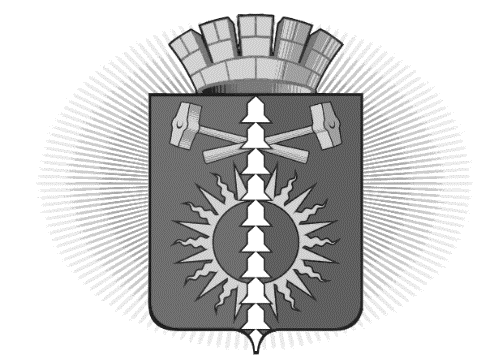 АДМИНИСТРАЦИЯГОРОДСКОГО ОКРУГА ВЕРХНИЙ ТАГИЛПОСТАНОВЛЕНИЕОт _02.10.__2015 г.  № _963__город Верхний ТагилО внесении дополнений и изменений в Постановление администрации городского округа Верхний Тагил от 30.06.2014 № 433 «Об утверждении перечня муниципальных (государственных) услуг, организация предоставления которых осуществляется по принципу «одного окна» в государственном бюджетном учреждении Свердловской области «Многофункциональный центр предоставления государственных (муниципальных) услуг»  на территории городского округа Верхний Тагил»В связи с изменением перечня услуг, организация предоставления которых осуществляется по принципу «одного окна» в государственном бюджетном учреждении Свердловской области «Многофункциональный центр предоставления государственных (муниципальных) услуг», руководствуясь Уставом городского округа Верхний ТагилПОСТАНОВЛЯЮ:В Перечень муниципальных услуг, организация предоставления которых осуществляется по принципу «одного окна» в государственном бюджетном учреждении Свердловской области «Многофункциональный центр предоставления государственных (муниципальных) услуг» (далее – Перечень), утвержденный Постановлением администрации городского округа Верхний Тагил от 30.06.2014 № 433 «Об утверждении перечня муниципальных (государственных) услуг, организация предоставления которых осуществляется по принципу «одного окна» в государственном бюджетном учреждении Свердловской области «Многофункциональный центр предоставления государственных (муниципальных) услуг»  на территории городского округа Верхний Тагил», внести следующие изменения и дополнения:название муниципальной услуги пункта 38 Перечня изложить в следующей редакции «Присвоение, изменение и аннулирование адресов на территории городского округа Верхний Тагил»; Дополнить Перечень муниципальной услугой «Выдача выписки из домовой книги гражданам городского округа Верхний Тагил».      3.Разместить данное Постановление на официальном сайте городского округа Верхний Тагил www.go-vtagil.ru 4.Контроль за исполнением данного Постановления возложить на заместителя Главы администрации городского округа Верхний Тагил по социальным вопросам Беляеву Глава городского округа Верхний Тагил                                     			С.Г.Калинин